
ประกาศเทศบาลตำบลเชียรใหญ่
เรื่อง ประกาศผู้ชนะการเสนอราคา เช่าเครื่องถ่ายเอกสาร โดยวิธีเฉพาะเจาะจง
--------------------------------------------------------------------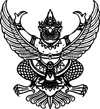 
ประกาศเทศบาลตำบลเชียรใหญ่
เรื่อง ประกาศผู้ชนะการเสนอราคา เช่าเครื่องถ่ายเอกสาร โดยวิธีเฉพาะเจาะจง
--------------------------------------------------------------------               ตามที่ เทศบาลตำบลเชียรใหญ่ ได้มีโครงการ เช่าเครื่องถ่ายเอกสาร โดยวิธีเฉพาะเจาะจง  นั้น
               เช่าเครื่องถ่ายเอกสาร(๔๔.๑๐.๑๕.๐๑ ) จำนวน ๑ เครื่อง ผู้ได้รับการคัดเลือก ได้แก่ บริษัท เอสทีเทรดดิ้งสุราษฎร์ธานี โอ.เอ.จำกัด (ขายส่ง,ขายปลีก,ให้บริการ) โดยเสนอราคา เป็นเงินทั้งสิ้น ๒๔,๐๐๐.๐๐ บาท (สองหมื่นสี่พันบาทถ้วน) รวมภาษีมูลค่าเพิ่มและภาษีอื่น ค่าขนส่ง ค่าจดทะเบียน และค่าใช้จ่ายอื่นๆ ทั้งปวง               ตามที่ เทศบาลตำบลเชียรใหญ่ ได้มีโครงการ เช่าเครื่องถ่ายเอกสาร โดยวิธีเฉพาะเจาะจง  นั้น
               เช่าเครื่องถ่ายเอกสาร(๔๔.๑๐.๑๕.๐๑ ) จำนวน ๑ เครื่อง ผู้ได้รับการคัดเลือก ได้แก่ บริษัท เอสทีเทรดดิ้งสุราษฎร์ธานี โอ.เอ.จำกัด (ขายส่ง,ขายปลีก,ให้บริการ) โดยเสนอราคา เป็นเงินทั้งสิ้น ๒๔,๐๐๐.๐๐ บาท (สองหมื่นสี่พันบาทถ้วน) รวมภาษีมูลค่าเพิ่มและภาษีอื่น ค่าขนส่ง ค่าจดทะเบียน และค่าใช้จ่ายอื่นๆ ทั้งปวงประกาศ ณ วันที่  ๑ ตุลาคม พ.ศ. ๒๕๖๓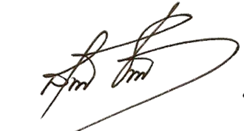 